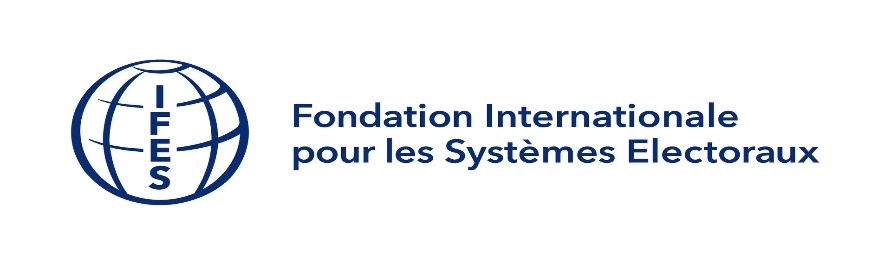 Responsable du renforcement des capacités Lieu: 				Conakry, GuinéeStatut: 			Employé national localSous la responsabilité de : 	Directeur de Pays et/ou de son représentant désignéÁ PROPOS DE IFES :  La Fondation internationale pour les systèmes électoraux (IFES) est une organisation internationale à but non lucratif qui soutient la construction de sociétés démocratiques. L'IFES promeut la stabilité démocratique en fournissant une assistance technique et en appliquant des recherches de terrain au cycle électoral dans des pays du monde entier afin d'accroître la participation des citoyens et de renforcer les sociétés civiles, la gouvernance et la transparence. Fondée en 1987 en tant qu'organisation non partisane et à but non lucratif, l'IFES a élaboré et mis en œuvre des solutions complètes et collaboratives en matière de démocratie dans plus de 145 pays. FONCTION PRINCIPALE/OBJECTIF :  Le responsable du renforcement des capacités aidera le directeur national de l'IFES en Guinée à mettre en œuvre des activités qui soutiennent la Commission électorale nationale indépendante (CENI), le Conseil de transition et le ministère de l'Administration territoriale et de la Centralisation, ainsi que les organisations de la société civile. PRINCIPALES FONCTIONS ET RESPONSABILITÉS :    Fournir des conseils techniques, un soutien général, des contributions et des contenus programmatiques sur un large éventail de sujets techniques liés aux élections, notamment les différends électoraux, le renforcement des capacités des organisations de la société civile (OSC) et le renforcement des capacités institutionnelles, etc. dans le cadre du projet. Fournir un soutien technique pour le développement et la mise en œuvre de formations de renforcement des capacités de la société civile.  Fournir une expertise aux acteurs électoraux guinéens (y compris le Conseil National de Transition (CNT), le Ministère de l'Administration Territoriale et de la Décentralisation (MATD), l'Organe de Gestion des Elections (OGE), les autres partenaires de mise en œuvre et les acteurs de l'IFES Guinée sur les processus électoraux inclusifs, l'engagement de la société civile, les discours de haine et la désinformation, l'analyse juridique et tout autre domaine où un soutien et une expertise sont nécessaires.  Soutenir le processus de réformes politiques légales pendant et après la transition. Fournir des conseils techniques et s'engager dans le dialogue et la coordination avec un large éventail de parties prenantes des OSC guinéennes, y compris les groupes traditionnellement marginalisés. Soutenir le développement de matériel de formation pour le renforcement des capacités et concevoir et/ou faciliter des formations pour la CENI et les autorités de transition.Rédiger les sections pertinentes des plans de mise en œuvre, organiser et faciliter les réunions stratégiques programmatiques sur le renforcement des capacités.   S'assurer que la mise en œuvre des activités est conforme au(x) plan(s) de travail et aux descriptions de programme sur le renforcement des capacités.   Coordonner avec les équipes administratives pour assurer le traitement efficace de toutes les questions de planification, de conformité, de marquage des produits de renforcement des capacités.  Coordonner les efforts pour planifier et organiser des événements, des ateliers, des formations, etc., selon les besoins, à l'appui des activités de renforcement des capacités.  S'assurer que la programmation du renforcement des capacités de l'IFES en Guinée est coordonnée avec les initiatives des autres partenaires nationaux et internationaux sur le renforcement des capacités dans le domaine des élections.  Rédiger des rapports d'activité et participer à la rédaction des rapports trimestriels, semestriels et annuels et des plans de travail pour assurer des rapports programmatiques réguliers et opportuns liés au renforcement des capacités aux donateurs et au siège de l'IFES.Assurer une contribution régulière et opportune à la collecte et au rapportage des données de suivi et d'évaluation, d'une manière sensible et spécifique au genre.  Contribuer à représenter l'IFES auprès des donateurs, de la communauté internationale et d'autres parties prenantes, selon les besoins. Construire des relations avec les parties prenantes locales qui peuvent renforcer le travail de renforcement des capacités de l'IFES en Guinée.   Maintenir le contact avec les parties prenantes de la CENI, les autorités de transition, et au sein des OSC afin de soutenir la mise en œuvre des initiatives de renforcement des capacités. Autres tâches selon les besoins.	EXIGENCES DU POSTE :Éducation:  Baccalauréat en droit, sciences politiques, relations internationales, développement international ou autre domaine connexe requis.  Une maîtrise est préférable.Expérience:  Minimum de 8 ans d'expérience de travail global en matière de renforcement des capacités dans le domaine des élections, de la société civile ou du secteur du développement international. Expérience avérée du travail avec les hauts fonctionnaires du gouvernement, les gouvernements locaux, les ONG et la communauté internationale des donateurs.  Excellente connaissance du contexte politique de la Guinée, du renforcement des capacités et des questions liées aux élections.  Solides compétences interpersonnelles, de présentation et de communication, tant à l'écrit qu'à l'oral, afin de répondre aux diverses exigences techniques et de gestion du programme et de coordonner efficacement avec un large éventail de parties prenantes.   Forte expérience des lois et procédures électorales en Guinée. Excellentes compétences en matière de communication, de planification et de relations interpersonnelles. Maîtrise de Microsoft Office requise.  COMPÉTENCES LINGUISTIQUES:  Forte maîtrise du français requise. La maîtrise de l'anglais est un atout.DÉPLACEMENTS:  Déplacements occasionnels en dehors de Conakry pour la mise en œuvre des activités. EXIGENCES PHYSIQUES/ENVIRONNEMENT DE TRAVAIL:Environnement de travail de bureau standard, avec des déplacements occasionnels en dehors de Conakry.  Des aménagements raisonnables peuvent être effectués pour permettre aux personnes handicapées d'accomplir les fonctions essentielles du poste.  